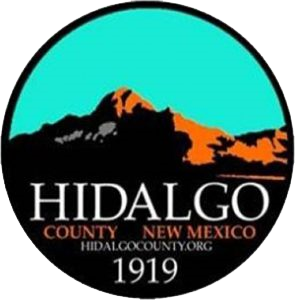 HIDALGO COUNTY COMMISSION REGULAR MEETING AGENDA WEDNESDAY, OCTOBER 12, 2022 at 5:30 PMCOMMISSION CHAMBERS305 PYRAMID STREET LORDSBURG, NEW MEXICO All Members of The Public Will Also be Able to Attend and Listen to the Meeting Via Zoom Live at the Following Link: https://us02web.zoom.us/j/83122011081?pwd=aU5hU2JhUStTbnF2OVNuTktPaUZoUT09CALL MEETING to ORDER and WELCOMEPledge of AllegianceApproval of AgendaApproval of MinutesSpecial Meeting September 13, 2022PUBLIC COMMENTDuring this portion of our meeting, we welcome your suggestions and want to hear your concerns. This is not a question and answer period; speakers will be limited to three (3) minutes. The County Commission is not able to take action on matters discussed during public comment. Speakers are requested to state their name for the record.DISCUSSION,  REPORTS, PRESENTATIONS & GUESTSRecognition of Hidalgo County EMS Employees and VolunteersRecognition of Local Author Molly PresslerRecognition of 2022 Mud Bogs Organizer Lenny JacquezRecognition of 2022 Fair Board2022 County Fair Recap by the Hidalgo County Fair BoardDetention Center Quarterly ReportSheriff’s Office Quarterly Report RESOLUTIONS and AGREEMENTS Consideration of Resolution 2022-44 ARPA Premium Pay for Essential Workers Consideration of On Call Engineering Master Services agreement with StantecApproval of Manager’s Office Administrative Staff Pay Increase for Additional DutiesConsideration of Resolution 2022-45 Budget Adjustments PROCUREMENT, TRAVEL & MISCELLANEOUS Angel Tree and Emergency Food Pantry DrivePAYROLL & ACCOUNTSApproval of Payroll - September 2022Approval Checks & Registers- September 2022 EXECUTIVE SESSION 		Pursuant to Section 10-15-1 the following matters may be discussed in closed session: Motion and roll call vote to go into executive session and that, pursuant to New Mexico State Statute Section 10-15-1, only the following matters will be discussed in closed session: Motion and vote to return to regular session.Motion and roll call vote that matters discussed in closed session were limited to those specified in motion for closure, and that no final action was taken, as per New Mexico Statutes Section §10-15-1.ADJOURNIf you are an individual with a disability who is in need of a reader, amplifier, qualified sign language interpreter, or any other form of auxiliary aid or service to attend or participate in the hearing or meeting, please contact County Manager Tisha Green at tisha.green@hidalgocounty.org or (575) 542-9428 least one (1) week prior to the meeting or as soon as possible. Public documents, including the agenda and minutes, can be provided in various accessible formats. Please contact County Manager Tisha Green if a summary or other type of accessible format is needed.